Десятая сессия Собрания депутатов муниципального образования «Красномостовское сельское поселение» Килемарского района Республики Марий Эл второго созываРЕШЕНИЕСобрания депутатовКрасномостовского сельского поселения     от  25 марта  2011 годаО внесении изменений в решение Собрания депутатов Красномостовского сельского поселения от 18 ноября 2010 года № 46 «О земельном налоге»Рассмотрев предложение главы администрации Красномостовского сельского поселения Головиной Т.А., руководствуясь ст. 387 Налогового кодекса РФ (часть вторая) Собрание депутатов Красномостовского сельского поселения решает:Внести в решение Собрания депутатов Красномостовского сельского поселения от 18 ноября 2010 года № 46 «О земельном налоге» следующее изменение:дополнить часть 4 пунктом 6 следующего содержания:«6) ветеранов и инвалидов Великой Отечественной войны».Опубликовать настоящее решение в районной газете «Восход».Настоящее решение вступает в силу после его официального опубликования и распространяется на правоотношения, возникшие с 1 января 2011 года.Контроль за исполнением настоящего решения возложить на постоянную комиссию по законности и социальным вопросам Собрания депутатов Красномостовского сельского поселения. Глава муниципального образования«Красномостовское сельское поселение»,председатель Собрания депутатов                                              М.В. Клабуков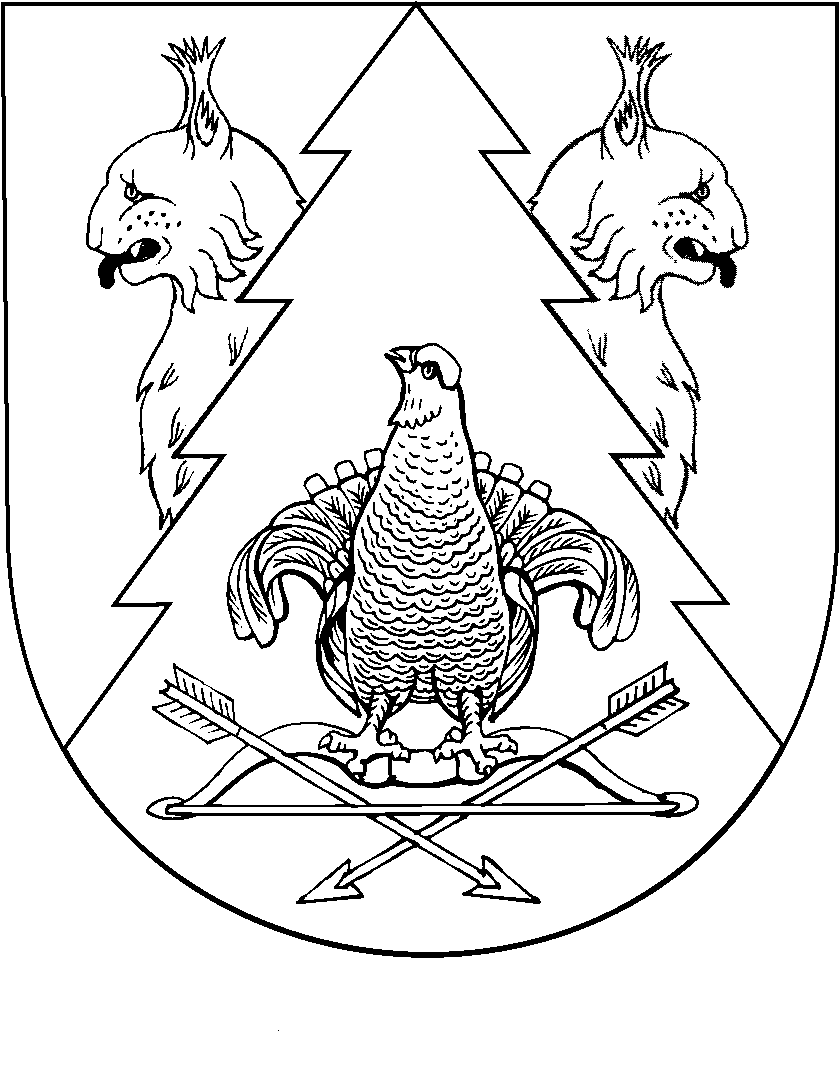 